Fundacja MIKROPSY 
ul. Bluszczańska 76 lok 177 
00-712 Warszawa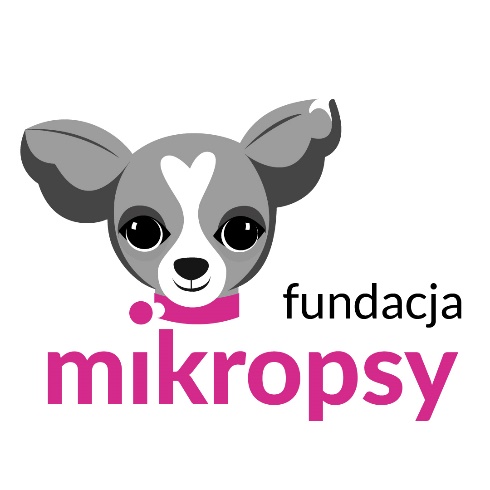 KRS  0000 442 940  
    
NIP 701036 20 04; Regon 146429773
nr konta 22 1090 1043 0000 0001 2026 4644
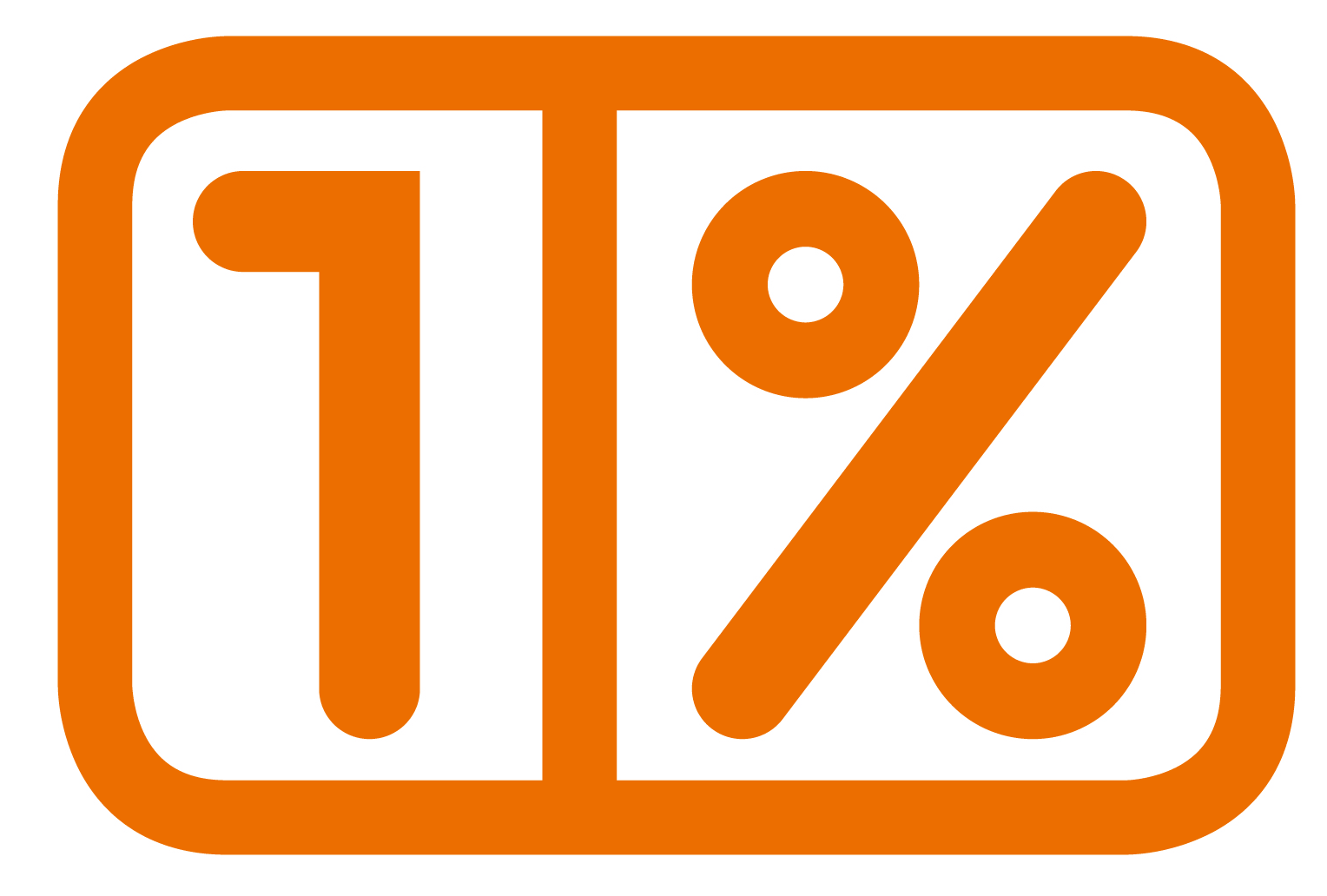 www.mikropsy.org
fundacja@mikropsy.org

Magda 515-992-305
………………………………………..
ZOBOWIĄZANIE  ADOPCYJNE 
dotyczące psa o imieniu:

______________________________________________________zwane dalej „Umową”,zawarte  w Warszawie, dnia ____________________ r. pomiędzy:-Fundacją MIKROPSY, z siedzibą w Warszawie przy ul. ul. Bluszczańskiej 76/177, (00-712) Warszawa; wpisaną do rejestru przedsiębiorców pod numerem KRS: 0000442940, akta rejestrowe której prowadzi Sąd Rejonowy dla m.st. Warszawy w Warszawie, XIII Wydział Gospodarczy Krajowego Rejestru Sądowego, posiadającą NIP: 701036 20 04 oraz numer REGON: 146429773, reprezentowaną przez:__________________________________, pełnomocnika Fundacji,uprawnioną do jej samodzielnej reprezentacji, zwaną w dalszej części umowy „Fundacją”a -Panią/Panem:Imię i Nazwisko:	_________________________________________________________________Nr dow. os./PESEL	_________________________________________________________________adres zameldowania:	_________________________________________________________________adres zamieszkania: 	_________________________________________________________________telefon:	_________________________________________________________________e-mail:	_________________________________________________________________zwaną/zwanym dalej „Adoptującym”, łącznie zwani w dalszej części umowy „Stronami”§ 1Fundacja oświadcza, iż w ramach realizacji swoich celów statutowych, sprawuje opiekę nad bezpańskim zwierzęciem:
imię: 	_________________________________________________________________gatunek: 	PIES rasa:	_________________________________________________________________płeć:	_________________________________________________________________wiek: 	_________________________________________________________________maść:	_________________________________________________________________nr chipa (*): 	_________________________________________________________________kastracja (*): 	TAK / NIEstan zdrowia:	_________________________________________________________________w dalszej części umowy zwanym „podopiecznym”.Adoptujący oświadcza, iż jego sytuacja życiowa, warunki finansowe oraz bytowe pozwalają mu na podjęcie trwałego zobowiązania sprawowania prawidłowej opieki nad podopiecznym.Mocą niniejszej Umowy Fundacja nieodpłatnie przekazuje podopiecznego Adoptującemu, a Adoptujący przyjmuje go pod swoją opiekę.Adoptujący zobowiązuje się zapłacić - w terminie 14 dni od podpisania Umowy - na konto Fundacji o numerze: 22 1090 1043 0000 0001 2026 4644 kwotę 450 zł (słownie: czterysta pięćdziesiąt złotych) tytułem zwrotu kosztów sprawowania przez Fundację dotychczasowej opieki nad podopiecznym (kosztów żywienia, opieki weterynaryjnej, w tym sterylizacji/kastracji).Adoptujący, w przypadku niezwrócenia Fundacji w terminie 7 dni od dnia zawarcia Umowy wypożyczonych akcesoriów w postaci:[dotyczy/nie dotyczy] (*);____________________________________________________________________________________________________________________________________________________________________________________________________________________________________________________________________________________________________________________________________________________________zobowiązuje się niezwłocznie – nie później niż w terminie 14 dni od zawarcia Umowy - zapłacić na konto Fundacji o numerze: 22 1090 1043 0000 0001 2026 4644, tytułem kary umownej kwotę 400 zł (słownie: czterysta złotych).Adoptujący oświadcza, że jest mu znany stan zdrowia podopiecznego w chwili zawierania niniejszej umowy oraz że zrzeka się w związku z tym w stosunku do Fundacji wszelkich roszczeń, także w przypadku pogorszenia stanu zdrowia oraz śmierci podopiecznego z przyczyn zdrowotnych.§ 2Adoptujący zobowiązuje się otoczyć podopiecznego stałą, kompleksową, rzetelną i troskliwą opieką, przez co strony rozumieją w szczególności:zapewnienie podopiecznemu właściwych warunków do życia poprzez:zapewnienie ciepłego, bezpiecznego, nieskrępowanego schronienia w domu/mieszkaniu Adoptującego („dom”);zapewnienie odpowiedniego (za względu na wiek, stan zdrowia etc.) codziennego zbilansowanego  odżywiania;zapewnienie codziennego, stałego dostępu do czystej wody;zapewnienie codziennie minimum trzech spacerów;zapewnienie bezpieczeństwa podczas spacerów (wyprowadzenie podopiecznego na spacer wyłącznie w obroży lub szelkach oraz na smyczy);zapewnienie podopiecznemu kontaktu i uwagi;zapewnienie stosownych ze względu na rasę zabiegów pielęgnacyjnych (mycie, czesanie, strzyżenie, obcinanie pazurów, czyszczenie gruczołów, inne);zadbanie o odpowiednią wagę podopiecznego, która nie może znacznie przekraczać wagi psa w dniu podpisania umowy, chyba że wskazują na to zalecenie weterynarza prowadzącegowłaściwe zabezpieczenie terenu ogrodu przyległego do miejsca zamieszkania podopiecznego.poszanowanie godności podopiecznego poprzez:traktowanie podopiecznego zgodnie z ustawą o ochronie zwierząt oraz zasadami etyki (tj. m.in. nie używanie przemocy fizycznej, nie krępowanie wolności poprzez używanie łańcucha, zamykanie w budzie, w boksie, w klatce, niepoddawanie podopiecznego eksperymentom medycznym ani żadnym innym; niekopiowanie uszu  i ogona bez wyraźnych wskazań medycznych, nie wystawienie do walk, nie używanie podopiecznego do polowań na inne zwierzęta);pogłębianie wiedzy na temat zachowań psów, ich wychowania oraz komunikacji, poprzez zapoznanie się z literaturą fachową lub udział w szkoleniu;stworzenie podopiecznemu na wypadek jego zaginięcia możliwości łatwej identyfikacji jego właściciela i powrotu do domu poprzez:stałe (24h/dobę) wyposażenie podopiecznego w adresatkę zawierającą informacje o jego imieniu oraz numer telefonu Adoptującego;niezwłoczne, nie później w ciągu 7 dni od dnia zawarcia niniejszej Umowy wyposażenie podopiecznego w elektroniczny chip, zarejestrowanie go w międzynarodowej bazie zachipowanych zwierząt  www. safe-animal.eu oraz poinformowanie Fundacji (drogą e-mail, sms lub pocztą) o numerze chipa;niezwłoczne powiadomienie Fundacji o zaginięciu podopiecznego oraz podjęcie za pośrednictwem Fundacji na koszt Adoptującego kosztów poszukiwań podopiecznego;zapewnienie podopiecznemu właściwej opieki weterynaryjnej, polegającej na:zapewnieniu regularnych profilaktycznych kontroli stanu zdrowia w trakcie których podopieczny zostanie zaszczepiony oraz zabezpieczony całorocznie przed pasożytami zewnętrznymi (kleszczami, pchłami etc.) i wewnętrznymi (tasiemce, nicienie, lamblie etc.);zapewnieniu odpowiedniego leczenia w przypadku choroby;leczenie podopiecznego u właściwych weterynarzy specjalistów§ 3Adoptujący oświadcza, iż wyraża zgodę na nadzór adopcyjny, który po stronie Adoptującego wyraża się obowiązkiem:aktualizacji danych adresowych (telefon, e-mail, adres) Adoptującego, w tym uprzedniego zawiadamiania Fundacji o zamiarze zmiany kraju stałego pobytu Adoptującego i podopiecznego;udostępnienia Fundacji danych teleadresowych lekarza weterynarii sprawującego nad podopiecznym stałą opiekę weterynaryjną;udostępnienia Fundacji numeru chipa;akceptacji zapowiedzianych oraz niezapowiedzianych wizyt przez wolontariuszy Fundacji w domu/mieszkania Adoptującego, w którym przebywa podopieczny, celem stwierdzenia prawidłowości warunków bytowych zapewnionych przez niego podopiecznemu, kondycji podopiecznego jak również wywiązywania się Adoptującego z postanowień Umowy;udzielania, na żądanie Fundacji informacji o podopiecznym;udostępniania Fundacji, drogą e-mail. MMS, pocztową lub za pośrednictwem portali społecznościowych min. raz w roku aktualnego zdjęcia podopiecznego;bezzwłocznego informowania Fundacji o zmianie adresu zamieszkania podopiecznego, poważnych wypadkach z jego udziałem, chorobach śmiertelnych, śmierci naturalnej oraz w wyniku eutanazji;osobistego stawiennictwa Adoptującego minimum raz w roku wraz z podopiecznym na imprezie organizowanej przez Fundację. Informacje o spotkaniach, piknikach, festynach, spacerach, inne dostępne są na stronie www.mikropsy.org lub portalach społecznościowych www.facebook.pl/mikropsyprzedstawienia Fundacji zaświadczenia o zakończeniu podstawowego szkolenia psa pod okiem wyspecjalizowanego trenera/behawiorysty w przeciągu 10 tygodni od daty podpisania zobowiązaniaW przypadku stwierdzenia przez Fundację w toku sprawowanego nadzoru, rażących uchybień w opiece nad podopiecznym, polegających na:znęcaniu się nad podopiecznym w rozumieniu ustawy o ochronie zwierząt;drastycznym zaniedbaniu zdrowotnym podopiecznego, stwierdzonym orzeczeniem weterynaryjnym;uchybieniu obowiązkom wynikającym z § 4 ust. 1 pkt a) i b);przekazaniu podopiecznego w obce ręce bez uprzedniego poinformowania Fundacji oraz podpisania przez Fundację stosownej umowy;celowym przeznaczeniu podopiecznego do rozrodu;inne.Adoptujący zobowiązuje się – na żądanie Fundacji – do natychmiastowego przekazania podopiecznego Fundacji.W przypadku opisanym w ust. 2 powyżej Adoptującemu nie przysługują wobec Fundacji żadne roszczenia.W przypadku opisanym w ust. 2 powyżej koszty koniecznego leczenia i pielęgnacji podopiecznego obciążają Adoptującego, który jest zobowiązany do ich niezwłocznego pokrycia. W przypadku poniesienia tych kosztów przez Fundację Adoptujący zobowiązany jest do ich zwrócenia na podstawie okazanego rachunku/faktury/refaktury, nie później niż w ciągu 7 dniu od doręczenia mu wezwania.W przypadku naruszenia postanowień umowy, noszących znamiona czynu zabronionego, Adoptujący jest zagrożony odpowiedzialnością karną. Fundacja zastrzega sobie prawo do zawiadomienia organów ścigania o podejrzeniu popełnienia przestępstwa znęcania się nad podopiecznym.§ 4Adoptujący oświadcza, iż zapoznał się z faktami na temat medycznych oraz etycznych korzyści płynących ze sterylizacji/kastracji zwierząt.§ 5W przypadku problemów behawioralnych z podopiecznym (np. lęku separacyjnego, agresji, niszczenia przedmiotów, zanieczyszczania mieszkania itp.) Adoptujący zobowiązuje się do poinformowania o nich Fundacji i podjęcia z nią współdziałania celem ich wyeliminowania. Wszelkie działania niestandardowe  pozostające w sprzeczności z postanowieniami Umowy (np. izolacja poprzez umieszczenie w klatce), mogą być w takich wypadkach zastosowane jedynie po uprzednim uzyskaniu pisemnej zgody Fundacji.§ 6Adoptujący oświadcza, że został poinformowany przez Fundację, iż podopieczny nie jest przeznaczony do handlu i w związku z tym zobowiązuje się, że nie będzie przenosił jego własności w drodze sprzedaży na osoby trzecie.Adoptujący zobowiązuje się – bez ważnej przyczyny – nie zrzekać opieki nad podopiecznym, przy czym za ważne przyczyny w rozumieniu Umowy uważa się wyłącznie właściwie udokumentowane następujące przypadki:śmiertelną chorobę Adoptującego;ciężką alergię Adoptującego lub zamieszkujących z nim członków rodziny popartą stosowną dokumentacją czyli zaświadczeniem od lekarza oraz podjęciem nieskutecznego leczenia;nabytą niepełnosprawność pozbawiającą np. możliwości ruchu uniemożliwiającą opiekę nad psem;
W przypadku zaistnienia konieczności przekazania podopiecznego osobie trzeciej z przyczyn wskazanych w ust. 2 powyżej, jak również z wszelkich innych przyczyn, Adoptujący jest zobowiązany do niezwłocznego – nie później niż w terminie 7 dni od dnia zaistnienia takiej przyczyny -  poinformowania Fundacji o tym fakcie oraz wskazania domu tymczasowego lub osoby trzeciej, która przejmie jego prawa obowiązki wynikające z niniejszej umowy, z zastrzeżeniem ust. 4 i 5 poniżej.Wskazany przez Adoptującego dom tymczasowy, o którym mowa w ust. 3 powyżej, przed przekazaniem mu podopiecznego, musi zostać zaakceptowany przez Fundację oraz musi podpisać z Fundacją umowę, na podstawie której zapewnieni podopiecznemu tymczasowa opiekę.Wskazana przez Adoptującego osoba trzecia, która wyraża wolę wstąpienia w prawa i obowiązki Adoptującego wynikające z niniejszej umowy, o której mowa w ust. 3 powyżej, przed przekazaniem jej podopiecznego, musi zostać zaakceptowana przez Fundację oraz podpisać z Fundacją umowę adopcyjną o treści – w zakresie praw i obowiązków - tożsamej z niniejszą Umową.W przypadku zrzeczenia się przez Adoptującego opieki nad podopiecznym w trybie natychmiastowym, jak również w przypadku opisanym w § 3 ust. 2 oraz jednoczesnego nie zapewnienia przez Adoptującego podopiecznemu opieki przez dom tymczasowy lub osobę trzecią na warunkach omówionych w ust. 4 i 5 powyżej, podopieczny do czasu znalezienia przez Fundację domu tymczasowego lub osoby która wstąpi w prawa i obowiązki Adoptującego wynikające z niniejszej Umowy, zostanie umieszczony przez Fundację w hotelu dla psów.W przypadku opisanym w ust. 6 powyżej koszt przebywania podopiecznego w hotelu dla psów w wysokości 100 zł/dobę obciąża Adoptującego, który jest zobowiązany do ich niezwłocznego pokrycia. W przypadku poniesienia tych kosztów przez Fundację Adoptujący zobowiązany jest do ich zwrócenia na podstawie okazanego rachunku/faktury/refaktury, nie później niż w ciągu 7 dniu od doręczenia mu wezwania.§ 7Fundacja – niezależnie od uprawnienia przewidzianego w  § 3 ust. 2 -  ma prawo do obciążenia Adoptującego karą umowną w wysokości 15.000 zł (słownie: piętnaście tysięcy złotych) w przypadku zajścia każdej z poniżej wymienionych okoliczności:znęcania się nad podopiecznym w rozumieniu ustawy o ochronie zwierząt, stwierdzonego orzeczeniem sądu;drastycznego zaniedbania zdrowotnego podopiecznego, stwierdzonego orzeczeniem weterynaryjnym;uchybienia obowiązkom wynikającym z § 2, § 4 ust. 1 pkt a) i b) Umowy;celowego przeznaczenia podopiecznego do rozrodu;zrzeczenia się opieki nad podopiecznym bez ważnych przyczyn w rozumieniu § 6 ust.2;sprzedaży podopiecznegouchybienia obowiązkom wynikającym z § 6 ust. 3 Umowy;§ 81. Adoptujący oświadcza, że w przypadku śmierci (inne) Adoptującego prawa i obowiązki wynikające z Umowy przejmie:Imię nazwisko………………………………………………………………………………………………………..……………………..…
nr tel/mail……………………………………………………………………………………………………………………………………….2. Adoptujący oświadcza, że w/w osoba/osoby została/ły poinformowana/ne oraz wyraziła/ły zgodę na wstąpienie, w przypadku śmierci Adoptującego w jego prawa i obowiązki wynikające z Umowy.§ 9
Strony zgodnie postanawiają, że Sądem właściwym do rozpoznawania sporów wynikających z niniejszej umowy będzie Sąd właściwy ze względu na siedzibę Fundacji.§10
W przypadku zmiany kraju pobytu Adoptującego, umowa niniejsza pozostaje w mocy również poza granicami RP.§11
Adoptujący wyraża zgodę na przetwarzanie swoich danych osobowych niezbędnych do realizacji umowy zgodnie z ustawą z dnia 29.08.1997r. o ochronie danych osobowych.§12
Umowę sporządzono w dwóch jednobrzmiących egzemplarzach, po jednym dla każdej ze stron.Fundacja:									Adoptujący:
…………………………………………							………………………………Wyrażam zgodę na przetwarzanie moich danych osobowych zgodnie z załącznikiem nr 1 do zobowiązania adopcyjnego. Oświadczam, iż zapoznałem się z „Obowiązkiem informacyjnym”Warszawa, dnia								       Czytelny podpis…………………………………………							…...................................(*) Niepotrzebne skreślićZałączniki:Załącznik nr 1: Obowiązek informacyjnyZałącznik nr 1 do zobowiązania adopcyjnegoOBOWIĄZEK INFORMACYJNYSzanowni Państwo,od dnia 25 maja 2018 roku obowiązują nowe przepisy dotyczące ochrony danych osobowych – Ogólne Rozporządzenie Parlamentu Europejskiego i Rady (UE) 2016/679 z dnia 27 kwietnia 2016 r. w sprawie ochrony osób fizycznych w związku z przetwarzaniem danych osobowych i w sprawie swobodnego przepływu takich danych (RODO)Administrator danychAdministratorem danych jest Fundacja Mikropsy z siedzibą w Warszawie przy ul. Bluszczańskiej 76/177 (dalej również jako „Fundacja”).Dane kontaktoweZ administratorem można kontaktować się pod adresem mailowym: fundacja@mikropsy.orglub pocztą tradycyjną :Fundacja Mikropsyul. Bluszczańska 76 lok 177,00-712 WarszawaCele przetwarzaniaPani/Pana dane będą przewarzane w celuwypełnienia przez administratora danych obowiązków prawnych ciążących na Fundacji w związku z prowadzeniem działalności statutowej w tym działalności organizacji pożytku publicznego wynikających m.in. z ustawy ordynacja podatkowa, ustaw podatkowych, przepisów o rachunkowości.Podpisania i realizacji postanowień „zobowiązania adopcyjnego” w celu zapewnienia opieki pozostających pod czasową opieką Fundacji zwierząt bezdomnych oraz przeprowadzenia poprzedzającego podpisanie „zobowiązania adopcyjnego” procesu adopcji zwierzęcia bezdomnego; podstawą prawną jest niezbędność przetwarzania danych do zawarcia i wykonywania zobowiązania adopcyjnego.marketingu bezpośredniego dotyczącego działalności statutowej administratora – podstawą prawną jest przetwarzania danych w tym zakresie jest niezbędność przetwarzania do realizacji prawnie uzasadnionego interesu administratora; uzasadnionym interesem administratora jest możliwość pozyskiwania środków na finansowanie działalności statutowej, w szczególności poprzez przedstawienie informacji o swojej działalnościŹródła i zakres pozyskiwanych danych od podmiotów trzecich:Dane osobowe nie pochodzą od pomiotów trzecichOdbiorcy danychDane osobowe nie są przekazywane podmiotom trzecim lub innym kategoriom odbiorców danych w celu prowadzenia przez nich działań marketingowych.Pani/Pana dane osobowe mogą być przekazywane podmiotom przetwarzającym dane osobowe na zlecenie administratora, m.in. dostawcom usług IT, księgowym – przy czym podmioty te przetwarzają dane na podstawie umowy z administratorem i wyłącznie zgodnie z poleceniami administratora.Pana/Pani dane osobowe mogą być przekazywane przez Administratora danych uprawnionym instytucjom publicznym, zgodnie z obowiązującymi przepisami prawa.Okres przechowywania danych:Państwa dane osobowe będą przechowywane przez okres niezbędny do realizacji wskazanych wyżej celów przetwarzania, w szczególności w celu realizacji postanowień zawartego z Państwem „zobowiązania adopcyjnego” Dane osobowe zgromadzone w celu przeprowadzenia procesu adopcyjnego przechowywane są,  przez okres:trzech miesięcy – w przypadku negatywnej weryfikacji rodziny adopcyjnej,przez okres 5 lat, licząc od dnia śmierci powierzonego zwierzęcia – w przypadku weryfikacji pozytywnej zakończonej podpisaniem „zobowiązania adopcyjnego”Dane osobowe darczyńców, pozyskane w drodze zarejestrowanych na wyciągach bankowych wpłat na rachunek fundacji przechowywane będą przez okres 6 lat począwszy od terminu złożenia rocznego sprawozdania finansowego Fundacji, tj do momentu wygaśnięcia przechowywania danych wynikającego z przepisów prawa, a w szczególności obowiązku przechowywania dokumentów księgowych (rachunkowych)Prawa osoby, której dane dotyczą:Przysługuje Pani/Panu prawo dostępu do swoich danych oraz prawo żądania ich sprostowania, usunięcia lub ograniczenia ich przetwarzaniaW zakresie w jakim podstawą przetwarzania Pani/Pana danych osobowych jest przesłanka prawnie uzasadnionego interesu administratora, przysługuje Pani/Panu prawo wniesienia sprzeciwu wobec przetwarzania Pani/Pana danych osobowych.W zakresie w jakim podstawą przetwarzania Pani/Pana danych osobowych jest zgoda, szczególnie w zakresie zgód marketingowych, ma Pani/Pan prawo wycofania zgody. Wycofanie zgody nie ma wpływu na zgodność z prawem przetwarzania, którego dokonano na podstawie zgody przed jej wycofaniem. Wycofanie zgody musi nastąpić w formie pisemnej w drodze listu poleconego przesłanego na adres Administratora danych lub drogą mailową na podany w pkt 2 adres mailowy administratora danych.Przysługuje Pani/Panu prawo do wniesienia skargi do Prezesa Urzędu Danych Osobowych.Informacja o wymogu podania danych.Podanie danych osobowych jest niezbędne do zawarcia i wykonania postanowień „zobowiązania adopcyjnego”Odmowa podania danych osobowych i brak zgody na ich przetwarzanie przez administratora jest tożsame z brakiem możliwości zawarcia „zobowiązania adopcyjnego”Informacja o zautomatyzowanym podejmowaniu decyzji, w tym profilowaniu.Administrator nie przetwarza danych osobowych w drodze zautomatyzowanego procesu podejmowania decyzji. Zgromadzone dane nie podlegają procesom profilowania.Przeczytałem i akceptuję…………………………							……………………………………Data									Podpis